SÜLEYMAN DEMİREL ÜNİVERSİTESİ TIP FAKÜLTESİ2. SAĞLIK HİZMETLERİ SEMPOZYUMU(Çevrim içi)SEMPOZYUM PROGRAMIHer zaman olduğu gibi Covid-19 pandemi sürecinde de büyük bir özveriyle görev yapan sağlık çalışanlarına, meslektaşlarımıza şükranlarımızı sunuyoruz. Hem bu süreçte hayatlarını kaybeden hem de daha önceki mücadelelerde canlarını seve seve feda eyleyen tüm sağlıkçıları rahmetle anıyoruz. 5 EYLÜL 2020 / CUMARTESİ10:00-10:30 	AÇILIŞ PROGRAMI10:00-10:05		SAYGI DURUŞU VE İSTİKLȂL MARŞITürkiye Cumhuriyeti Devleti’nin kurucusu Büyük Önder Gazi Mustafa Kemal Atatürk’ü, kahraman silah arkadaşlarını, tüm şehitlerimizi ve gazilerimizi saygıyla, minnetle ve rahmetle anıyoruz.10:05-10:15		SDÜ TANITIM VİDEOSUErişim Linki: https://www.youtube.com/watch?time_continue=11&v=rb_4-BMD3iU10:15-10:30		AÇILIŞ KONUŞMALARIProf. Dr. Alim KOŞARSDÜ Tıp Fak. DekanıProf. Dr. Rasih YAZKANSDÜ Hastanesi BaşhekimiErişim Linki: https://tip.sdu.edu.tr/tr/haber/sdutf-2-saglik-hizmetleri-sempozyumu-5-eylul-2020-30477h.html veya https://youtu.be/XIMwIKIE1H4 10:30 -13:30 	BİLİMSEL PROGRAM10:30-11:15		DAVETLİ KONUŞMACI OTURUMLARI10:30-11:15		Birinci Davetli Konuşmacı OturumuBirleşmiş Milletler 2020 Farabi Yılı“Müslümanların Bilime ve Tıbba Katkıları”Erişim Linki: http://sdutip.adobeconnect.com/davetli1/Oturum Başkanları: Doç. Dr. Mustafa SAYGIN (mustafasaygin@sdu.edu.tr)Dr. Öğr. Üyesi Rahime ASLANKOÇ (asrahime@hotmail.com)Konuşmacılar:Prof. Dr. Adnan ATAÇİslam Kültür ve Medeniyetinde TababetProf. Dr. H. Kadircan KESKİNBORAÜç Büyük Müslüman Hekim: El-Razi, El-Zehravi ve İbn sinaDoç. Dr. A. Meriç ÜNALGünümüz Tıbbında İslam Tıbbının Etkileri10:30-11:15	İkinci Davetli Konuşmacı OturumuTıp Eğitiminde Yapay Zekâ ve Yeni Nesil HekimErişim Linki: http://sdutip.adobeconnect.com/davetli2/Oturum Başkanları: Dr. Öğr. Üyesi Adnan KARAİBRAHİMOĞLU (adnankaraibrahim@gmail.com)Dr. Öğr. Üyesi Seçkin TUNCER (tuncerseckin@gmail.com)Konuşmacılar: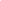 Doç. Dr. S. Ayhan ÇALIŞKANDr. Ozan KaracaDr. Kadir DEMİR10:30-11:15	Üçüncü Davetli Konuşmacı OturumuUzman Gözüyle Covid -19Erişim Linki: http://sdutip.adobeconnect.com/davetli3/Oturum Başkanları:Dr. Öğr. Üyesi Pınar KARABACAK (drpinara@gmail.com)Dr. Öğr. Üyesi Eyyüp Sabri ÖZDEN (eyyupozden@sdu.edu.tr)Konuşmacılar:Dr. Öğr. Üyesi Onur ÜNALCovid-19’u TanımakProf. Dr. Önder ÖZTÜRKGöğüs Hastalıkları Uzmanı Gözüyle Covid-19Dr. Öğr. Üyesi Pınar KARABACAKCovid-19 ve Anestezi10:30-11:15		POSTER SUNUM OTURUMUErişim Linki: : http://sdutip.adobeconnect.com/poster/Oturum Başkanları:Dr. Öğr. Üyesi Ahmet DURSUN (dr.ahmetdursun@hotmail.com)Dr. Öğr. Üyesi Hatice YAKUT (haticeyakut@sdu.edu.tr)Poster Sunumlar:1. Berfu ÖZDEMİR, Hanife YAZAN, Soner ALBAYozdemir.berf@gmail.comOs Sacrum’da Kemikleşme Bozuklukları2. Yadigar KASTAMONİ, Hanife YAZAN, Ahmet DURSUN, Kenan ÖZTÜRK, Soner ALBAYyadigarkastamoni@hotmail.comProximalis Humeri Morfometrisinin İncelenmesi   3. Kenan ÖZTÜRK, Berfu ÖZDEMİR, Ahmet DURSUN, Yadigar KASTAMONİ, Soner ALBAYkenanozt@hotmail.comProximalis Ulnae’nın Anatomik Mimarisi ve Açıları4. Mehtap AYAZOĞLU, Berfu ÖZDEMİR, Veysel YILMAZ, Soner ALBAY ayazoglumehtap@outlook.comForamen Parietalenin Morfometrik ve Topografik Olarak İncelenmesi5. Ahmet DURSUN, Veysel YILMAZ, Yadigar KASTAMONİ, Kenan ÖZTÜRK, Soner ALBAYdr.ahmetdursun@hotmail.comAnadolu Toplumunda Talusun ve Calcaneusun Morfometrik Özellikleri6. Esra YAVUZ, Selmi YILMAZsrsrt89@gmail.comDisplastik Dönüşüm Gösteren, Büyük Boyutlara Ulaşmış Oral Squamöz Hücreli Papillom: Olgu Sunumu7. Esra YAVUZ, Selmi YILMAZsrsrt89@gmail.comMaraş Otu Kullanan Hastadaki Oral Bulgular: Olgu Sunumu10:30-11:15		KURSMendeley, Ithenticate ve Turnitin Kullanımı Erişim Linki: http://sdutip.adobeconnect.com/kurs/Kursu Verecek Öğretim Üyesi:Dr. Öğr. Üyesi Giray KOLCU (0 505 530 61 79 / giraykolcu@gmail.com)Kurs Ücretini Yatıranlar İçin Kayıt Formu Linki:https://docs.google.com/forms/d/1npFdH9bSTXIjdwSp3dRJtFGBxcKCTRzoXZakro67TWY/edit*Kursla ilgili tüm hususlar için Dr. Öğr. Üyesi Giray KOLCU ile irtibat kurabilirsiniz.11:30-13:45 SÖZLÜ SUNUM OTURUMLARI11:30-12:30	Birinci Sözlü Sunum OturumuErişim Linki: http://sdutip.adobeconnect.com/sozlu01/Oturum Başkanları:Dr. Öğr. Üyesi Gülşen GÖNEY (gulsengoney@sdu.edu.tr)Dr. Öğr. Üyesi Aydan ÖRSÇELİK (aydan.orscelik@sbu.edu.tr)Sözlü Sunumlar:1. Mehmet Emre SİVRİCE emresivrice@gmail.comAni İşitme Kaybında Manyetik Rezonans Görüntüleme ve Auditory Brainstem Response Testlerinin Tanısal Değerinin Karşılaştırılması: Derleme2. Yusuf Çağdaş KUMBULcagdas1061@hotmail.comCerrahi Robotların Tarihsel Gelişimi ve Kulak Burun Boğaz Hastalıkları Alanında Kullanımı3. Vural AKIN vuralakin92@gmail.comKepçe Kulak Deformitesi Onarımında Geleneksel ve Güncel Yaklaşımlar4. Vural AKIN, Yusuf Çağdaş KUMBUL, Mehmet Emre SİVRİCEvuralakin92@gmail.comNazal Septal Perforasyonlara Yaklaşım Ve Tedavide Kullanılan Cerrahi Tekniklerin Karşılaştırılması5. Fuat USLUSOYdrfuatuslusoy@yahoo.comPlastik ve Rekonstrüktif Cerrahide Robot Yardımlı Cerrahilerin Kullanımı6.  Bekir BÜYÜKÇELİK, Mehmet Emre SİVRİCE, Yusuf Çağdaş KUMBUL, Vural AKINbekirbuyukcelik@hotmail.comTükürük Bezi Kitlelerinin Tanısında İnce İğne Aspirasyon Sitolojisi ve Kor İğne Biyopsisinin Karşılaştırılması7. Ayşe TAŞ, Selmi YILMAZdtaysaetass@gmail.comTonsillolit: 2 Olgu Sunumu8. Zümrüt Arda KAYMAK, Emine Elif ÖZKANardakaymak84@yahoo.comNazofarenks Kanseri Tedavisinde Yoğunluk Ayarlı Radyoterapi Ve Prognostik Faktörler9. Nural ÖZTÜRK, Bengü DEPBOYLUnural.ozturk@adu.edu.trNecrosis Of The Vocal Cord And Paraglottic Region Following Head And Neck Chemoradıotherapy: A Case Report Of Radiatıon-Induced Chondronecrosis10. Dudu Dilek YAVUZ, Mustafa ÖZTÜRKdr.dilekyavuz@hotmail.comVaka Sunumu: Yılan Sokması Sonrası Gelişen Kompartman Sendromlu Hastaya Yaklaşım 11:30-12:30	İkinci Sözlü Sunum OturumuErişim Linki: http://sdutip.adobeconnect.com/sozlu02/Oturum Başkanları:Dr. Öğr. Üyesi Abdulkadir YILDIZ (yildizabdulkadir@sdu.edu.tr)Dr. Öğr. Üyesi Betül BATTALLOGLU İNANÇ (betulbattaloglu00@gmail.com)Sözlü Sunumlar:1.İbrahim Aydın CANDAN, İsmet AYDEMİRibrahim.candan@alanya.edu.trKorona Virüs ve Mikrobiyota Arasındaki İlişki2.Seda GÜDÜL HAVUZSeda.gudulHavuz@saglık.gov.trCovıd-19’da Destekleyici Bir Tedavi: Mikrobiyota Regülasyonu3.Yücel KURTyucelkurt00@gmail.comBir Devlet Hastanesinde Pandemi Yönetimine Yönelik Durum Tespiti4.Yücel KURTyucelkurt00@gmail.comPandemi Döneminde Bir Devlet Hastanesinde Sağlık Çalışanlarının Uyku Hijyeni5.Erhan EKİNGENerhan.ekingen@batman.edu.trCovid-19 Salgın Döneminde Sağlık Hizmetleri Talebindeki Değişim: Bir Kamu Hastanesi Örneği6.Mümtaz Cem ŞİRİNdrmcemsirin@yahoo.comAkut Solunum Yolu Enfeksiyonu Olan Hastalarda Multiplex PCR Yöntemiyle Viral ve Bakteriyel Etkenlerin Sıklığının Araştırılması 7.Safiye Sanem DERELİ BULUT, Zakir Sakçıssanembulut@gmail.comYeni Koronavirüs Hastalığında Bilgisayarlı Tomografide Perikardiyal Effüzyon Sıklığı  11:30-12:30	Üçüncü Sözlü Sunum OturumuErişim Linki: http://sdutip.adobeconnect.com/sozlu03/Oturum Başkanları:Dr. Öğr. Üyesi Mevlüt Serdar KUYUMCU (kuyumcuserdar@hotmail.com)Uzm. Dr. Yağmur KARA (cankayagmur@gmail.com)Sözlü Sunumlar:1.Dinçer UYSALdrdinceruysal@gmail.comAtriyal Septal Defekt Onarımı Vakası İle İlgili Deneyimimiz2.Hasan Aydın BAŞhasanaydinbas@hotmail.comAkut Koroner Sendrom Tanısı İle Başvuran Hastalarda Saptanan Bifurkasyon Lezyonlarına Provizyonel Yaklaşım3.Ali BAĞCIdr.alibagci@hotmail.comİleri Yaş Kırılgan Hastalarda Akut Koroner Sendrom Yönetimi4.Mevlüt Serdar KUYUMCU, Bayram Ali UYSALkuyumcuserdar@hotmail.com“The Dietary Approaches To Stop Hypertension” Diet May Be Protective Against Coronary Artery Ectasia5.Meltem ULUS, Aylin DURMAZ EDEER, Fatma VURALmeltemm.ulus@gmail.comOlgu Sunumu: Açık Kalp Cerrahisi Geçiren Deliryumdaki Hastanın Yoğun Bakımda Hemşirelik Yönetimi6.Demircan ÖZBALCIdemircanozbalci@sdu.edu.trOrak Hücreli Anemi ve Tedavide Yenilikler7.Selma SEZGİNselmasezginbio@gmail.comTüberküloz Enfeksiyonu ve Tedavisi Sırasında Değişen Mikrobiyotanın İmmün Yanıtı Modüle Etme Potansiyeli8.Selma SEZGİNselmasezginbio@gmail.comBulanık Mantık Temelli Uygulamaların Tüberküloz Tanı Ve Tedavisindeki Önemi 9.Funda TAMERfundatmr@yahoo.comAlopesi Areata Hastalarında Tiroid Fonksiyon Testlerinin ve Tiroid Otoantikorlarının Analizi10.Yağmur KARAcankayagmur@gmail.comNadir Bir Olgu: Öglisemik Ketoasidoz11:30-12:30	Dördüncü Sözlü OturumErişim Linki: http://sdutip.adobeconnect.com/sozlu04/Oturum Başkanları:Doç. Dr. Hakan Volkan ACAR (hvacar@yahoo.com)Dr. Öğr. Üyesi Tangül AYTUR ÖZEN (tangulozen@sdu.edu.tr)Sözlü Sunumlar:1.Mücahit BALTİK, A. Sedat SOYUPEK, Sefa Alperen ÖZTÜRKmucahit_baltik@hotmail.comConn Sendromlu Hastada Cerrahi Yanıt2. Tayfun ÇİFTECİ, Taylan OKSAYdrtayfun.1417@hotmail.comRetrograde Intrarenal Cerrahi( RIRS):  Cerrahi Deneyimimiz ve Klinik Sonuçlarımız3. Tayfun ÇİFTECİ, Taylan OKSAYdrtayfun.1417@hotmail.comLokal İleri Evre Prostat Kanserinde Radikal Prostatektomi  4. Kadir ERYILMAZ, Alper ÖZORAK, Sedat SOYUPEK, Hüseyin BIÇAKÇIOĞLU, Osman Mert YİRMİBEŞkeryilmaz@hotmail.comKistik Seminal Vezikül, Ektopik Mega Üreter Ve Renal Agenezi: Olgu Sunumu5.Hüseyin AYDINhuseyinrady@gmail.comProstat Kanserinde Lokal İnvazyonun Manyetik Rezonans Görüntüleme İle Değerlendirilmesi6.Bengü DEPBOYLU, Nural ÖZTÜRKbengu.depboylu@adu.edu.trPrimary Kaposi Sarcoma of the Penis In a Circumcised, HIV Negative, HHV-8 Positive Patient: An Extremely Rare Presentation7.Murat DEMİR, Osman ERGÜN, Sefa Alperen ÖZTÜRKdr.sefa.alperen@gmail.comBenign Prostat Hiperplazisi Ön Tanısı İle Tur-P Yapılan Hastalarda İnsidental Adenokarsinom Sıklığı Ve Tedavi Yönetimi8. Sefa Alperen ÖZTÜRK, Sabriye ERCAN, Alper ÖZORAK, Ayhan CANBULUT, Cem ÇETİNayhancanbulut7@gmail.comKırk Yaş Üstü Erkeklerde Prostat Kanseri Taramaları Bilgisinin Ve Düzenli Egzersiz Bilincinin İncelenmesi9.Alper ÖZORAK, Sefa Alperen ÖZTÜRK, Sabri AYDEMİRs.a.92@hotmail.comOrta Serebral Arter Okluzyonu İle Tetiklenen Priapizm: Olgu Sunumu  10. K. Çağlar DURAN, Recep DİNÇER, İbrahim KAYA, Y. Barbaros BAYKALcaglar.07@hotmail.comKommon Peroneal Sinir Paralizisiyle Sonuçlanan İntranöral Ganglion Kistleri: Nadir İki Olgu Sunumu11:30-12:30 	Beşinci Sözlü Sunum OturumuErişim Linki: http://sdutip.adobeconnect.com/sozlu05/Oturum Başkanları:Doç. Dr. Özge KILIÇOĞLU (ozge.kilicoglu@uskudar.edu.tr)Dr. Öğr. Üyesi Ümit KARA (umitkara1983@gmail.com)Sözlü Sunumlar:1.Pınar KAYA, Sevilay ERDEN YÜKSEKKAYApinarkaya@sdu.edu.trErken Mobilizasyon  ve Eras Protokolleri2.Sevilay ERDEN YÜKSEKKAYA, Pınar KAYApinarkaya@sdu.edu.trGastrointestinal Sistem ve Eras Protokolleri3.Havva Hande ÖZER, Altun BAKSİ ozerhnd@gmail.comAmeliyat Sonrası Mobilizasyon ve Hemşirelik Bakımı4.Bilal TURAN, İsa SÖZENbturan117@gmail.comDiyabetik Yanık Hastasında Dirençli Ketoasidoz5.Nesime İnci ERYILMAZ, İsa SÖZEN nie.erylmz@gmail.comYanık Hastalarında Bir Yıllık Deneyimimiz  6.İsmail ZİHNİ, Muhammed Selim BODUR, Mustafa TERCANmselimbodur@gmail.comMemede Paget Hastalığı – Malignite Birlikteliği7. İsmail ZİHNİ, Seda BAŞTÜRKsedabasturk84@gmail.comMemenin Nadir Görülen Filloides Tümörlerine Yaklaşım ve Tedavi8.İsmail ZİHNİ, Mümtaz Erakınmmtzerkn@gmail.comCovid-19 Pandemisinde Kliniğimizde Kanser Cerrahisi Deneyimi9.Melih Can GÜL, Mehmet Zafer Sabuncuoğlumelihcan6537@hotmail.comKliniğimizde Son 50 Apendektomi Olgusunda Alvarado Skorlarının ve Radyolojik Bulguların Değerlendirilmesi10.Melih Can GÜL, Girayhan Çelikmelihcan6537@hotmail.comCovid-19 Pandemi Döneminde Kliniğimize Yatan Komplike Akut Kolesistitli Hastalarının Sıklığının Literatürle Karşılaştırılması11:30-12:30 Altıncı Sözlü Sunum OturumuErişim Linki: http://sdutip.adobeconnect.com/sozlu06/Oturum Başkanları:Dr. Öğr. Üyesi Mehtap SAVRAN (drmehtap@hotmail.com)Dr. Öğr. Üyesi Fevziye Burcu ŞİRİN (fevziyesirin@sdu.edu.tr)Sözlü Sunumlar:1.Deniz KARAOSMANOĞLU AKIN, Murat MADENdenizkaraosmanoglu@hotmail.comKök Kanal Dolgusunda Monoblok Tekniği2.Deniz KARAOSMANOĞLU AKIN, Murat MADENdenizkaraosmanoglu@hotmail.comEndodontik Tedavide Bilgisayar Yardımıyla Çalışan Lokal Anestezi Sistemlerinin Yeri3. Berivan GÜNDÜRÜ ACAR, Nursel HASSEYİD1, Mehtap SAVRAN, Halil AŞCImd.berivan.94@gmail.comYenilikçi ve Teknolojik Bir Hedefe Yönelik Tedavi Yöntemi: Bispesifik Antikorlar4. Nursel HASSEYİD, Mine KAYNAK, Halil AŞCI, Mehtap SAVRAN nurselhasseyid737@outlook.comÇeşitli Hastalıkların Patogenezine ve Tedavisine Farklı Bir Farmakolojik Yaklaşım; Endoplazmik Retikulum Stres Blokajı5. Mine KAYNAK , Kevser Kübra KIRBOĞA , Mehtap SAVRAN, Halil AŞCI mine.kaynak37@gmail.comKannabidiolün Tıpta Kullanımı ve Terapötik Hedefleri6.Fevziye Burcu ŞİRİNfevziyesirin@sdu.edu.trSüleyman Demirel Üniversitesi Araştırma ve Uygulama Hastanesi Tıbbi Biyokimya Laboratuvarı’nda Numune Red Nedenleri7. Kevser Kübra KIRBOĞA, Berivan GÜNDÜRÜ ACAR, Halil AŞCI, Mehtap SAVRANkubra.kirboga@yahoo.comEvaluation of the Effects of the Drugs Tested in the Treatment Of Covid-19 (Sars-Cov-2 Infection) on the Molecular Virus Replication8.Mehtap SAVRAN  drmehtap@hotmail.comGebelikte İlaç Kullanımı Risk Danışmanlığı9. Nasıf Fatih KARAKUYU, Mehtap SAVRAN, Halil AŞCIfatihkarakuyu03@gmail.comDeney Hayvanlarına Sıkça Uygulanan Bazı Hastalık Modelleri10.Mustafa GÜZELdr.mustafaguzel@hotmail.comBağırsak Mikrobiyotası ve Nöroendokrin Etkileşim11:30-12:30	Yedinci Sözlü Sunum OturumuErişim Linki: http://sdutip.adobeconnect.com/sozlu07/Oturum Başkanları:Dr. Öğr. Üyesi Özgür ÖNAL (ozgurional@hotmail.com)Dr. Öğr. Üyesi Müge DEMİR (mydere@gmail.com)Sözlü Sunumlar:1.Merve GÜBLÜ, Ahmet Nesimi KİŞİOĞLUmerve.gublu@gmail.comTürkiye’de Adolesan Dönemde Görülen Yeme Bozuklukları2.Merve GÜBLÜ, Fatma Yağmur EVCİL, Fuat İNCEmerve.gublu@gmail.comJulius Hirsch ve Muhiddin Erel Tarafından Hazırlanan Hıfzıssıhha Ders Kitabında Hıfzıssıhhanın Gayesi ve Esasları Nasıl Ele Alınmıştı?3. Hanım KUMBUL, Özgür ÖNALhanimgunbak@gmail.comTürkiye’de Sağlık Çalışanlarında Aşı Kararsızlığı4. Mehmet Han LALE, Fuat İNCEMhanlale0@gmail.comDoktor Kamil Rıfkı Bey ve Türk Hekimlerin Afganistan Tıbbı İçin Önemi5.Kıymet BATMAZ, Giray KOLCUbatmazkymt@gmail.comHalk Sağlığı Araştırma Görevlilerinin Türkiye'deki Pandemi Sürecine Bakışı: Swot Analizi6.Kıymet BATMAZ, Betül ÇOBANbatmazkymt@gmail.com1938 Tarihli Hıfzıssıhha Ders Kitabında Tütün Bahsi7. Fatma Yağmur EVCİL, Fuat İNCE, Oğuz AYTEPEfyagmuro@gmail.comTürk Millî Mücadelesinde Aşı Üreten Sağlık Kahramanları12:45-13:45	Sekizinci Sözlü Sunum OturumuErişim Linki: http://sdutip.adobeconnect.com/sozlu08/Oturum Başkanları:Dr. Öğr. Üyesi Umut KARACA (drumutkaraca@gmail.com)Dr. Öğr. Üyesi Gülşah USTA (drgulsahusta@gmail.com)Sözlü Sunumlar:1.Umut KARACA, Dorukcan AKINCIOGLUdrumutkaraca@gmail.comScheimpflug Imaging of Anterior Segment Following Keratoconus Treatment Protocols2.Dilek Özkayadrdilekozkaya@yahoo.comPrematüre Retinopatisi İle Sistemik İnflamasyon Belirteçlerinin İlişkisi3.Melike Doğan Ünlü, Seda DAĞLIdr.melikedoganunlu@gmail.comAnti-Yo Pozitifliği Olan Paraneoplastik Serebellar Dejenerasyon Olgusu4.Gülşah Ustadrgulsahusta@gmail.comDijital Göz Yorgunluğu Sendromunda Kontakt Lenslerin Oküler Yüzeye Etkileri5.Hamit Hakan Armağan, Durali GÜLLÜarmaganhamit@sdu.edu.trKarbonmonoksit Zehirlenmesine Bağlı Bilateral Globus Pallidus Lezyonu6.Fevzi ÇELİK, Gülşah USTAdrfevzi.celik@gmail.comCovid-19 ve Göz: ne kadar biliyoruz? Sistematik derleme12:45-13:45	Dokuzuncu Sözlü Sunum OturumuErişim Linki: http://sdutip.adobeconnect.com/sozlu09/Oturum Başkanları:Doç. Dr. Nalan Damla YILMAZ USTA (nalanyilmazusta@sdu.edu.tr)Dr. Öğr. Üyesi Şerife TUTAR GÜVEN (serifeguven@sdu.edu.tr)Sözlü Sunumlar:1.Ömer KALAYCI, Özgür ÖNALkalayci424@gmail.comTürkiye’de Göçmen Kadınların Üreme Sağlığı Problemleri; Bir Derleme2.Yavuz ÖZCANdr.yavuzozcan03@gmail.comEl-Kânûn Fi’t-Tıbb Kitabında Yaş Kupa Terapisi3. Özgür ÖNAL, Merve KURNAZ, Servet Derya YILMAZderyayilmaz3403@gmail.comBir Tıp Fakültesinin 1. 2. ve 3. Sınıf Öğrencilerinde Yalnızlık Duygusu Üzerine Hayvan Beslemenin Etkisi4.Rahime ASLANKOÇ, Fuat İNCEasrahime@hotmail.comSinir ve Sinir Yolları: Mustafa Behçet Efendi ve 18.Yüzyıl5.Fuat İNCE, Rahime ASLANKOÇincefuat@gmail.comMustafa Behçet Efendi Tarafından Tercüme Edilen Fizyoloji Kitabı6.N. Damla YILMAZ USTAnalanyilmazusta@sdu.edu.trİskelet Kalıntıları Verileri Işığında İnsanlık Tarihinde Bulaşıcı Hastalıklar ve Olası Salgınlar 7.Mustafa DEVELİ, Özgür ÖNALmustafa.09.1994@gmail.comTürkiye’de Üniversite Öğrencilerinde Gelecek Kaygısı, İşsizlik Kaygısı, Umutsuzluk8.Eda Nur DOĞAN, Ersin USKUNdemir.eda93@gmail.comAdölesanlarda İntihar Girişimi12:45-13:45	Onuncu Sözlü Sunum OturumuErişim Linki: http://sdutip.adobeconnect.com/sozlu10/Oturum Başkanları:Dr. Öğr. Üyesi Deniz SAY ŞAHİN (denizsaysahind@mehmetakif.edu.tr)Dr. Öğr. Üyesi Arif Hüdai KÖKEN (arifhudaikoken@hotmail.com)Sözlü Sunumlar:1.Ali Kemal NURDOĞANalinurdogan@sdu.edu.tr Pandemi Sürecinde Mülteci Sağlığı2. Aliye KUYUMCU, Müberra YILDIZaliye_poslu@hotmail.comAdölesan Kızlarda Beslenme ve Egzersiz Davranışının Sosyal Medya Bağımlılığı İle İlişkisi3.Rukiye USLUrukiye.uslu@neu.edu.trEkosistem Kuramına Göre Covıd-19 Salgını Sürecinde Özel Gereksinimli Çocukların Ve Ailelerinin İhtiyaçlarının Belirlenmesinin Önemi4.Rukiye USLU, Menil ÇELEBİrukiye.uslu@neu.edu.trEkosistem Kuramına Göre Covıd-19 Salgını Sürecinde Yaşlılara Yönelik Uygulamaların Değerlendirilmesi5. Günsu SOYKUT, Gonca İNANÇ, Adile ÖNİZ ÖZGÖRENgunsu.soykut@neu.edu.trÜniversite Öğrencilerinin Uyum Sürecinde Yeme Tutum Davranışları İle Psikolojik Belirtileri Arasındaki İlişkinin Değerlendirilmesi: Ön Bulgular6.Meliha KARATUT, Rukiye USLUkaratutmeliha039@gmail.com	Covid-19 Pandemisi Sürecinde Sağlık Çalışanlarının Durumunun Değerlendirilmesi7. Rukiye AY, Oğuzhan  KILINÇELokilincel@gmail.comTıbbi Sekreterlerin Tükenmişlik Düzeylerı ve Sosyodemografık Özelliklerle İlişkisi 12:45-13:45	Onbirinci Sözlü Sunum OturumuErişim Linki: http://sdutip.adobeconnect.com/sozlu11/Oturum Başkanları:Doç. Dr. A. Meriç ÜNAL (abdmunal@yahoo.com)Dr. Öğr. Üyesi Hilal YAKUT İPEKOĞLU (hilalyakut@sdu.edu.tr)Sözlü Sunumlar:1.Mehmet Eren YÜKSELdoctormehmeteren@yahoo.comDoes the Bathing of Covid-19 Infected Patients After Death Require Precautions to Limit the Spread of viral Infection?2.Hacer İŞLER, Melek BİLGİN, Eşe BAŞBULUT, Selim GÖRGÜN,  Cemanur AYGÜN,Alper TAHMAZ, Eda KÖKSAL, Eylem Burcu REŞÖRLÜ, Mirşad YALÇINKAYAHacer.Isler@saglik.gov.trCovid-19 Şüpheli Hastalarda Total Antikor Testlerinin, Bilgisayarlı Tomografi ve Polimeraz   Zincir Reaksiyon   Test  Sonuçları  İle   Değerlendirilmesi3.Veysel Atilla AYYILDIZ veysela06@hotmail.comYeni Koronavirus Hastalığı Şüphesinde Şüphe Düzeyinin Bilgisayarlı Tomografi Eşliğinde Yeni Koronavirus Raporlama ve Veri Sistemi ile Değerlendirilmesi4.Salih KORKMAZ, Ahmet EROĞLUsalihkorkmaz_ts@hotmail.comTravmatik Amputasyon Vakasında Tespit Edilen Nadir Bir Yara Yeri Enfeksiyonu: Achromobacter Species5.Tuğba AYVALIKtuubaayvalik@gmail.comN95 Maskelerin Dekontaminasyonu6. Okan GÜRKAN, Mehmet Fatih KAYA, Sebahat NACAR DOĞAN, Ferhat ÇENGEL, Elif Evrim EKİN, Aylin HASANEFENDİOĞLU BAYRAKdrmehmetfatihkaya@gmail.comPCR Pozitif Covid-19 Hastalarındaki Başlıca Bilgisayarlı Tomografi Bulguları7.Hilal Yakut İPEKOĞLUhilalyakut@sdu.edu.trMedyaya Yansıyan Haberlerden Hareketle Kültürün Salgın Sürecine Etkileri Üzerine Bir Değerlendirme12:45-13:45	Onikinci Sözlü Sunum OturumuErişim Linki: http://sdutip.adobeconnect.com/sozlu12/Oturum Başkanları:Dr. Öğr. Üyesi Altun BAKSİ (altunbaksi@sdu.edu.tr)Dr. Öğr. Üyesi Gülşah KÖSE (glsh_ks@yahoo.com)Sözlü Sunumlar:1. Gülşah KÖSE, Züleyha SEKİ, Ömer BORAN, V. Semai BEKgulsahkose@mu.edu.trSağlık Bilimleri Fakültesi Öğrencilerinin Beyin Ölümü ve Organ-Doku Nakli ile İlgili Bilgi, Tutum ve İnanışlarının Belirlenmesi2.Hale SEZERhaleyacan@yahoo.comHemşirelik Eğitimi Dersinde Formatif Değerlendirme: ”Kahoot.İt” Oyunu3. Merlinda ALUŞ TOKAT, Manolya PARLAS, Sevcan FATA, Hande YAĞCAN, Özlem ÇİÇEK, Dilek BİLGİÇhande.yagcan@gmail.comHemşirelik Eğitiminde Yenilikçi Bir Yaklaşım: Pico Oyunu Örneği4. Hande YAĞCAN, Hülya ÖZBERK, Manolya PARLAS, Dilek BİLGİÇ,  Merlinda ALUŞ TOKAThande.yagcan@gmail.comHemşirelik Öğrencileri İçin Eğitici Bir Oyun: Postpartum Bakım Konulu Kaçış Oyununun Tasarlanması ve Değerlendirilmesi5.Melis BAĞKUR, Tuba YERLİKAYAmelis.bagkur@neu.edu.trFizyoterapi ve Rehabilitasyon Öğrencilerinde Vücut Farkındalığının İncelenmesi6.Tuba YERLİKAYA, Melis BAĞKURtuba.yerlikaya@neu.edu.trKinezyofobi Düzeyinin Patoloji Bölgesi Ve Eğitim Durumuna Göre İncelenmesi7.Gökçe Başak AYDIN DİNÇER, Recep DİNÇERgkcbsk07@gmail.comLateral Epikondilitli Hastalarda Trombositten Zengin Plazma (PRP) ve Kinezyoterapinin Prospektif Olarak Karşılaştırmalı Sonuçları8. Aslı UZUNAL, Elif Günay İSMAİLOĞLUasli.uzunal@bakircay.edu.trSağlık Bilimleri Fakültesi Öğrencilerinin Sağlık Okuryazarlığı Düzeyi İle Sağlıklı Yaşam Biçimi Davranışları Arasındaki İlişkinin İncelenmesi 12:45-13:45	Onüçüncü Sözlü Sunum OturumuErişim Linki: http://sdutip.adobeconnect.com/sozlu13/Oturum Başkanları:Dr. Öğr. Üyesi Funda YILDIRIM BAŞ (dryldrmbas@yahoo.com)Dr. Öğr. Üyesi Gökçe İŞCAN (dr_gokcedilek@yahoo.com)Sözlü Sunumlar:1.Mustafa SAYGIN, Rahime ASLANKOÇ, Fuat İNCEfizyolog@gmail.comİlk Türkçe Fizyoloji Kitabında Uyku ve Uyanıklık2.Neyran ALTINKAYA, Soner ÇAĞATAY, Ediz NECATİneyran.altinkaya@neu.edu.trL5-8 Disk Hernisi Olan Köpekte Hemilaminektomi Sonrası Yüksek Voltaj Kesikli Galvanik Stimülasyonun Etkinliği3.Funda YILDIRIM BAŞdryldrmbas@yahoo.comGeleneksel Tıp Uygulamaları; Tıbbın Alternatifi Mi? Yoksa Tamamlayıcısı mıdır?4.Gökçe İŞCANdr_gokcedilek@yahoo.comErişkinlerde Standart Bağışıklama5.Serpil ÖZBAŞserpilozbas@sdu.edu.trObez Kadınlarda Kontraseptif Danışmanlığı6. Onur Can ŞANLIfztonurcansanli@gmail.comPhilipp Schwartz’ın Hayatı ve Tıp Eğitimi Üzerindeki Etkisi12:45-13:45	Ondördüncü Sözlü Sunum OturumuErişim Linki: http://sdutip.adobeconnect.com/sozlu14/Oturum Başkanları:Dr. Öğr. Üyesi Ahmet DURSUN (dr.ahmetdursun@hotmail.com)  Dr. Öğr. Üyesi Güneş AYTAÇ (gunesaytac@hotmail.com)Sözlü Sunumlar:1.Yadigar KASTAMONİyadigarkastamoni@hotmail.comEnterik Sinir Sistemi Ve Nörolojik Hastalıklar2.Veysel YILMAZ, Ahmet DURSUNvyslylmzfzt@gmail.comFlep İçin Kullanılan Başlıca Kasların Anatomik Özellikleri3.Kenan ÖZTÜRKkenanozt@hotmail.comNervus Ulnarıs İle Nervus Medıanus’un Eldeki Anastomozları4.Hanife YAZAN, Yadigar KASTAMONİhnfyzn@gmail.comNervus Musculocutaneus Varyasyonları5.Mehtap AYAZOĞLU, Yadigar KASTAMONİayazoglumehtap@outlook.comKadavra Fiksasyon Teknikleri6.Ahmet DURSUNdr.ahmetdursun@hotmail.comYüz Bölgesine Uygulanan Girişimsel Kozmetik Uygulamalarda Anatominin Önemi7.Özgenur Öztürk, Güneş AYTAÇozgenurozturk2407@gmail.comMusculus Piriformis Varyasyonları8.Güneş AYTAÇgunesaytac@hotmail.comSilikon Plastinasyon Tekniği ve Tıp Eğitiminde Kullanımı9. Selen Nihal Sisli selennihalsarac@gmail.comAçık Apeksli Dişlerin Rejeneratif Endodontik Tedavisi10. Sadettin Demirsadettindemir@sdu.edu.trCOVID-19 Salgınında Uzaktan Öğretim-Süleyman Demirel Üniversitesi Deneyimi11. Dr. Öğr. Üyesi Giray Kolcugiraykolcu@gmail.comAile Hekimlinde Mesleklerarası Eğitim12. M. İnci Başer Kolcuincikolcu@gmail.comCovid 19 ve sürekli Endodonti eğitimi13:50-14:00		TEŞEKKÜR VE KAPANIŞÖNEMLİ NOT:Sempozyum ücreti ile ilgili hususlara Sempozyum internet adresinden ulaşılabilmektedir. Ücretli katılması gerekenlerden ödeme yapmayanlar için maalesef katılım belgesi düzenlenmesi ve çalışmalarının Bildiri Özetleri Kitabında basılması mümkün olmayacaktır.